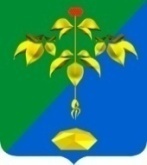 АДМИНИСТРАЦИЯ ПАРТИЗАНСКОГО ГОРОДСКОГО ОКРУГА ПРИМОРСКОГО КРАЯП О С Т А Н О В Л Е Н И Е14 марта 2024г.                                                                                      № 458а – па                                                                         О назначении рейтингового голосования по выбору дизайн – проекта центральной городской площади "Ленинская", г.Партизанск по ул.Ленинская 26А III этап, подлежащей благоустройству в 2025 году в рамках реализации муниципальной программы «Формирование современной городской среды Партизанского городского округа»  В соответствии с постановлением Администрации Приморского края от 01февраля 2019 года № 48-па «Об утверждении Порядка отбора общественных территорий, подлежащих благоустройству в первоочередном порядке в рамках реализации муниципальных программ (подпрограмм) формирования современной городской среды», на основании статей 29, 32 Устава Партизанского городского округа, администрация Партизанского городского округа ПОСТАНОВЛЯЕТ:Назначить рейтинговое голосование по выбору дизайн – проекта центральной городской площади "Ленинская", г.Партизанск по ул.Ленинская 26А III этап (далее – дизайн – проект), подлежащей благоустройству в 2025 году в рамках реализации муниципальной программы «Формирование современной городской среды Партизанского городского округа», утвержденной постановлением администрации Партизанского городского округа от 29 августа 2017г № 1420-па, в форме голосования с использованием информационно-телекоммуникационной сети Интернет (далее - голосование) на период с 15.03.2024 по 30.04.2024.Утвердить:Единую федеральную платформу https://25.gorodsreda.ru для проведения голосования;Специально оборудованное место для проведения голосования в администрации Партизанского городского округа.Утвердить прилагаемые:Порядок регистрации (идентификации) участников и проведения голосования;Перечень  дизайн – проектов, участвующих в голосовании;Порядок определения дизайн – проекта победившего в голосовании. Начальнику управления по территориальной и организационно – контрольной работе Е.В. Толченицыной обеспечить голосование граждан по отбору дизайн – проекта. Контроль за исполнением настоящего постановления оставляю за собой.Настоящее постановление подлежит опубликованию в газете «Вести», размещению на официальном сайте администрации Партизанского городского округа вступает в силу со дня его официального опубликования (обнародования). Глава городского округа                                                                 О.А. Бондарев                  УТВЕРЖДЁНпостановлением администрацииПартизанского городского округаот ____________ № ____________ПОРЯДОКрегистрации (идентификации) участников и проведения интернет – голосованияИнтернет – голосование проводится на единой федеральной платформе для онлайн голосования граждан https://25.gorodsreda.ru (далее – интернет – портал).Специально оборудованное место для проведения голосования расположено в управлении по территориальной и организационно – контрольной работе администрации Партизанского городского округа.В голосовании могут принять участие граждане Российской Федерации, достигшие 14-летнего возраста и проживающие на территории Партизанского городского округа. Граждане участвуют в голосовании лично. Каждый гражданин имеет 1 голос.Регистрация участников интернет – голосования осуществляется посредством введения персональных данных участника голосования непосредственно на интернет – портале перед началом голосования за дизайн – проект.Факт участия в интернет – голосования означает, что участник рейтингового голосования дает согласие на обработку персональных данных в соответствии с действующим законодательством Российской Федерации, исключительно для целей проведения интернет – голосования.При проведении интернет – голосования участникам голосования предоставляется возможность:проголосовать с использованием персональных стационарных и мобильных аппаратных средств выхода в информационно – телекоммуникационную сеть Интернет;проголосовать с использованием информационно – телекоммуникационной сети Интернет в специально оборудованном месте согласно п. 2 настоящего Порядка;ознакомиться на интернет – портале с перечнем дизайн – проектов, предлагаемых для голосования.Участник голосования в момент проведения интернет – голосования может выбрать один дизайн – проект из представленного перечня дизайн – проектов, участвующих в голосовании.Итоги интернет – голосования определяются с помощью программного продукта, используемого для его проведения, путем выгрузки итогового протокола интернет – голосования по форме, согласно приложению к настоящему Порядку, в трех экземплярах в присутствии члена (членов) общественной комиссии и представителя органа местного самоуправления муниципального образования. Указанный протокол подписывается членом (членами) общественной комиссии, представителем органа местного самоуправления муниципального образования, присутствовавшими при его выгрузке.Итоговый протокол интернет – голосования передается представителем органа местного самоуправления муниципального образования в общественную комиссию в день его подписания.________________________________Приложениек Порядку регистрации (идентификации) участникови проведения интернет – голосования, утвержденному постановлением администрации Партизанского городского округаот ___________________ № ________________ИТОГОВЫЙ ПРОТОКОЛПартизанского городского округа Приморского края о результатах по выбору дизайн – проекта центральной городской площади "Ленинская", г.Партизанск по ул.Ленинская 26А III этап, подлежащей благоустройству в 2025 году в рамках реализации муниципальной программы «Формирование современной городской среды Партизанского городского округа»Экземпляр №___________Итоги рейтингового интернет – голосования по выбору дизайн – проекта центральной городской площади "Ленинская", г.Партизанск по ул.Ленинская 26А III этап, подлежащей благоустройству в 2025 году в рамках реализации муниципальной программы «Формирование современной городской среды Партизанского городского округа»от___________________2024гРейтинговое интернет – голосование.Результаты рейтингового интернет – голосования:Представитель органа местного самоуправленияПартизанского городского округа		 	Ф.И.О.	подписьЧлены общественной  комиссии		 	Ф.И.О.	подписьФ.И.О.	подпись.          УТВЕРЖДЁНпостановлением администрацииПартизанского городского округаот ____________ № ____________ПЕРЕЧЕНЬдизайн – проектов, участвующих в голосованииОблицовка трибунного комплекса (розовый гранит).Облицовка трибунного комплекса (серый гранит).___________________________         УТВЕРЖДЁНпостановлением администрацииПартизанского городского округаот ____________ № ____________ПОРЯДОКопределения дизайн – проекта победившего в голосованииПодведение итогов голосования производится общественной комиссией на основании итогового протокола интернет – голосования не позднее 02.05.2024 путем подсчета голосов участников голосования и формирования итогового протокола заседания общественной комиссии по форме согласно приложению к настоящему Порядку в трех экземплярах.Каждый лист итогового протокола нумеруется с проставлением даты и времени его подписания членами общественной комиссии, участвующими в заседании.Победителем является один дизайн – проект, набравший наибольшее количество голосов.Итоговый протокол заседания общественной комиссии представляется в администрацию Партизанского городского округа в день его подписания.Администрация Партизанского городского округа опубликовывает сведения об итогах голосования на официальном сайте Партизанского городского округа не позднее 5 (пяти) дней со дня подписания итогового протокола заседания общественной комиссии._____________________Приложениек Порядку определения дизайн – проектапобедившего в голосованииИТОГОВЫЙ ПРОТОКОЛЗаседания Общественной комиссии Партизанского городского округа о результатах по выбору дизайн – проекта центральной городской площади "Ленинская", г.Партизанск по ул.Ленинская 26А III этап, подлежащей благоустройству в 2025 году в рамках реализации муниципальной программы «Формирование современной городской среды Партизанского городского округа»Экземпляр №___________Общественная комиссия Партизанского городского округаИтоги рейтингового голосования по выбору дизайн – проекта центральной городской площади "Ленинская", г.Партизанск по ул.Ленинская 26А III этап, подлежащей благоустройству в 2025 году в рамках реализации муниципальной программы «Формирование современной городской среды Партизанского городского округа»«___»_________2024гРезультаты рейтингового интернет – голосования:Результаты рейтингового голосования:Дизайн-проект общественной территории являющейся победителем открытого голосования: ________________________________________________________________________________Председатель Общественной комиссии ______________________________________________                                                                                      Ф.И.О.                                подписьСекретарь Общественной комиссии _________________________________________________                                                                                      Ф.И.О.                                подписьЧлены Общественной комиссии ____________________________________________________                                                                                      Ф.И.О.                                подпись                                                        ____________________________________________________                                                                                      Ф.И.О.                                подписьПротокол подписан «____»____________2024 года  в _____час.______мин.1Число граждан, принявших участие в рейтинговом голосовании на момент окончания рейтингового голосованияЦифрамиПрописью.№ п/пНаименование дизайн – проектаКоличество голосовКоличество голосов№ п/пНаименование дизайн – проектацифрамипрописью1Облицовка трибунного комплекса (розовый гранит)2Облицовка трибунного комплекса (серый гранит)№ п/пНаименование дизайн – проектаКоличество голосовКоличество голосов№ п/пНаименование дизайн – проектацифрамипрописью1Облицовка трибунного комплекса (розовый гранит)2Облицовка трибунного комплекса (серый гранит)№ п/пНаименование дизайн – проектаКоличество голосовКоличество голосов№ п/пНаименование дизайн – проектацифрамипрописью1Облицовка трибунного комплекса (розовый гранит)2Облицовка трибунного комплекса (серый гранит)